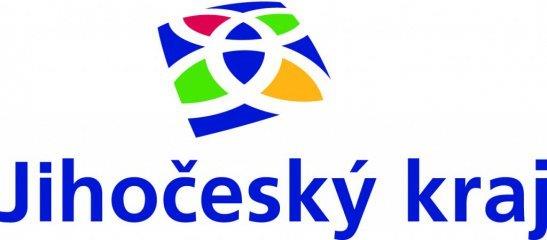 My v tom Jihočechy nenechámeObec Přehořov se zapojila do programu "My v tom Jihočechy nenecháme".